О внесении изменений в постановление администрации г. Канска от 11.06.2019 № 534В целях приведения правовых актов администрации города в соответствие с Градостроительным кодексом Российской Федерации, руководствуясь ст.ст.  30, 35 Устава города Канска,  ПОСТАНОВЛЯЮ:1. Внести в Постановление администрации города Канска «Об утверждении административного регламента по выдаче разрешения на ввод объекта в эксплуатацию (далее – Постановление) следующие изменения:1) В пункте  3 Постановления, в пунктах 1, 3 приложения к Постановлению слова «Управление архитектуры и инвестиций администрации города Канска» заменить словами «Управление архитектуры и градостроительства администрации города Канска» в соответствующем падеже;2) в абзаце 3 пункта 4 приложения к постановлению слова «663600, Красноярский край, г.Канск, ул.Ленина, 4/1 Почтовый адрес Управления:» - исключить;3) подпункт 8 пункта 13 приложения к Постановлению после слов «проектной документации» дополнить словами «(включая проектную документацию, в которой учтены изменения, внесенные в соответствии с частями 3.8 и 3.9 статьи 49 Градостроительного Кодекса Российской Федерации)»;4) в подпунктах 1, 2, 4 пункта 23, в подпунктах 2, 3, 4, 5 пункта 24, в подпункте 2 пункта 25 приложения к Постановлению слова «отдел архитектуры» заменить словами «отдел землепользования и градостроительства» в соответствующем падеже;5) в подпунктах 1, 5 пункта 24 слова «руководителю отдела архитектуры Управления» заменить словами «заместителю руководителя Управления»;6) Дополнить Административный регламент предоставления муниципальной услуги по выдаче разрешений на ввод объекта в эксплуатацию приложением 2 согласно приложению к настоящему постановлению.2. Ведущему специалисту отдела культуры администрации г. Канска (Велищенко Н.А.) опубликовать настоящее постановление в газете «Канский вестник» и разместить на официальном сайте муниципального образования город Канск в сети Интернет.3.Контроль за выполнением настоящего постановления возложить на Управление архитектуры и градостроительства администрации города Канска.4. Постановление вступает в силу со дня официального опубликования.Глава города Канска	          А.М. БересневПриложение                                                               к постановлению администрации г. Канска                                                                                            от 05.12.2019  № 1169 Приложение 2 к Административному регламенту предоставления муниципальной услуги по выдаче разрешений на строительство объектаЗАЯВЛЕНИЕо выдаче разрешения на ввод объекта в эксплуатацию    Прошу выдать разрешение на ввод в эксплуатацию ________________________________________________________________________________________________________________    (объект капитального строительства - здание, строение, сооружение)_______________________________________________________________________________по адресу: ______________________________________________________________________               (район, микрорайон, квартал, улица, номер дома, корпуса)Застройщик __________________________________________________________________                   (физическое или юридическое лицо, обеспечивающее на_______________________________________________________________________________   принадлежащем ему участке капитальное строительство, адрес, телефон)    Строительство осуществлено генеральным подрядчиком_______________________________________________________________________________                     (наименование юридического лица)Приложения (оригиналы и копии):Приложения (оригиналы):1) правоустанавливающие документы на земельный участок, в том числе соглашение об установлении сервитута, решение об установлении публичного сервитута;2) градостроительный план земельного участка, представленный для получения разрешения на строительство, или в случае строительства, реконструкции линейного объекта, проект планировки территории и проект межевания территории (за исключением случаев, при которых для строительства, реконструкции линейного объекта не требуется подготовка документации по планировке территории), проект планировки территории в случае выдачи разрешения на ввод в эксплуатацию линейного объекта, для размещения которого не требуется образование земельного участка;3) разрешение на строительство;4) акт приемки объекта капитального строительства (в случае осуществления строительства, реконструкции на основании договора строительного подряда);5) акт, подтверждающий соответствие параметров построенного, реконструированного объекта капитального строительства проектной документации, в том числе требованиям энергетической эффективности и требованиям оснащенности объекта капитального строительства приборами учета используемых энергетических ресурсов, и подписанный лицом, осуществляющим строительство (лицом, осуществляющим строительство, и застройщиком или техническим заказчиком в случае осуществления строительства, реконструкции на основании договора строительного подряда, а также лицом, осуществляющим строительный контроль, в случае осуществления строительного контроля на основании договора);6) документы, подтверждающие соответствие построенного, реконструированного объекта капитального строительства техническим условиям и подписанные представителями организаций, осуществляющих эксплуатацию сетей инженерно-технического обеспечения (при их наличии);7) схема, отображающая расположение построенного, реконструированного объекта капитального строительства, расположение сетей инженерно-технического обеспечения в границах земельного участка и планировочную организацию земельного участка и подписанная лицом, осуществляющим строительство (лицом, осуществляющим строительство, и застройщиком или техническим заказчиком в случае осуществления строительства, реконструкции на основании договора строительного подряда), за исключением случаев строительства, реконструкции линейного объекта;8) заключение органа государственного строительного надзора (в случае, если предусмотрено осуществление государственного строительного надзора в соответствии с частью 1 статьи 54 настоящего Кодекса) о соответствии построенного, реконструированного объекта капитального строительства требованиям проектной документации (включая проектную документацию, в которой учтены изменения, внесенные в соответствии с частями 3.8 и 3.9 статьи 49 Градостроительного Кодекса Российской Федерации), в том числе требованиям энергетической эффективности и требованиям оснащенности объекта капитального строительства приборами учета используемых энергетических ресурсов, заключение уполномоченного на осуществление федерального государственного экологического надзора федерального органа исполнительной власти (далее - орган федерального государственного экологического надзора), выдаваемое в случаях, предусмотренных частью 7 статьи 54 настоящего Кодекса;9) документ, подтверждающий заключение договора обязательного страхования гражданской ответственности владельца опасного объекта за причинение вреда в результате аварии на опасном объекте в соответствии с законодательством Российской Федерации об обязательном страховании гражданской ответственности владельца опасного объекта за причинение вреда в результате аварии на опасном объекте;10) акт приемки выполненных работ по сохранению объекта культурного наследия, утвержденный соответствующим органом охраны объектов культурного наследия, определенным Федеральным законом от 25 июня 2002 года N 73-ФЗ "Об объектах культурного наследия (памятниках истории и культуры) народов Российской Федерации", при проведении реставрации, консервации, ремонта этого объекта и его приспособления для современного использования;11) технический план объекта капитального строительства, подготовленный в соответствии с Федеральным законом от 13.07.2015 N 218-ФЗ "О государственной регистрации недвижимости".Документы (их копии или сведения, содержащиеся в них), указанные в подпунктах 1, 2, 3 и 8 настоящего пункта, запрашиваются администрацией в государственных органах, органах местного самоуправления и подведомственных государственным органам или органам местного самоуправления организациях, в распоряжении которых находятся указанные документы, если застройщик не представил указанные документы самостоятельно.Документы, указанные в подпунктах 1, 4 - 7 настоящего пункта, направляются заявителем самостоятельно, если указанные документы (их копии или сведения, содержащиеся в них) отсутствуют в распоряжении органов государственной власти, органов местного самоуправления либо подведомственных государственным органам или органам местного самоуправления организаций. Если документы, указанные документы, находятся в распоряжении органов государственной власти, органов местного самоуправления либо подведомственных государственным органам или органам местного самоуправления организаций, такие документы запрашиваются в органах и организациях, в распоряжении которых находятся указанные документы, если застройщик не представил указанные документы самостоятельно.ЗАСТРОЙЩИК (ЗАКАЗЧИК) _____________________________________________________                                                                    (должность, Ф.И.О.)    Результат предоставления Услуги прошу:       ┌─┐    │ │  выдать на руки;    └─┘    ┌─┐    │ │ предоставить  в электронной  форме  (в  случае  подачи  заявления в    └─┘ электронной форме);    ┌─┐    │ │ выдать в МФЦ (в случае подачи заявления через МФЦ).       └─┘руководитель  УАиГ администрации г. Канска                                                            Т.А. Апанович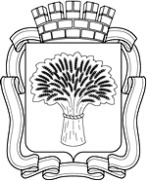 Российская ФедерацияАдминистрация города Канска
Красноярского краяПОСТАНОВЛЕНИЕРоссийская ФедерацияАдминистрация города Канска
Красноярского краяПОСТАНОВЛЕНИЕРоссийская ФедерацияАдминистрация города Канска
Красноярского краяПОСТАНОВЛЕНИЕРоссийская ФедерацияАдминистрация города Канска
Красноярского краяПОСТАНОВЛЕНИЕ05.12.2019 г.№ 1169Руководителю управления архитектуры и градостроительства администрации города КанскаРуководителю управления архитектуры и градостроительства администрации города Канска(Ф.И.О. физического лица, место проживания,паспортные данные: серия, номер, кем и когда выдан,либо наименование юридического лица,фактический/юридический адрес,в лице________________________________Ф.И.О. директора либо представителя)(номер контактного телефона)Регистрационный номер заявленияДата, время принятия заявленияДокументы, удостоверяющие личность заявителя проверены.Заявление принялДокументы, удостоверяющие личность заявителя проверены.Заявление принялРегистрационный номер заявленияДата, время принятия заявленияФ.И.О.подпись